3F Midtvendsyssel Efterløns- og 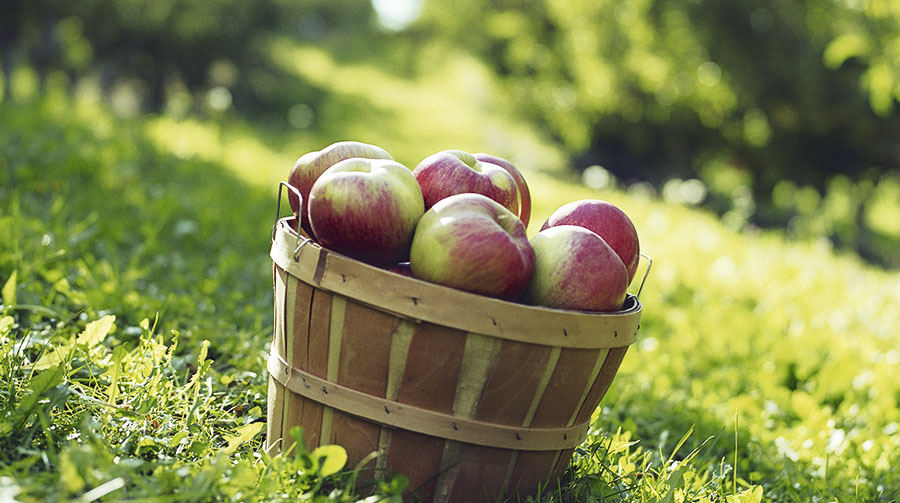 seniorklub BrønderslevEfterårsprogram 202212. september 	kl. 14.00	Banko 26. september 	kl. 14.00 	Musik og underholdning v/ unoderne fra   mmmmmiiBrønderslev 10. oktober	kl. 14.00 	Tove og Mogens fortæller om en tur til Norge iiiiiiiiiiiiiiiiiiiiog Færøerne. De viser billeder og vi synger iiiiiiiiiiiiiiiiiiiisange fra Norden.24. Oktober	kl. 14.00	Banko7. November 	kl. 14.00	Vrensted musikforsyning, underholdning med eeeeeeeeemusik og sang  21. November 	kl. 14.00	Banko, tilmelding og betaling til julefrokost5. december 	kl. 14.00	Julefrokost Efterløns- og seniorklubben byder velkommen til efterårssæsonen 2022 til nye som gamle medlemmer.Husk at ægtefæller og samlevere selvfølgelig også er velkomne, men skal have medlemskort til klubben. Ændringer i programmet kan forekomme.Ellen	         Steen	   Jørn                  Sonja	  Arne 40322379	         23249701	   23652183         22507779       40588427